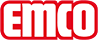 emco Bauemco swimming pool grates Labels Typ MDescriptionBlue signs in size M (pictogram: 150 x 150mm or logo: 150 x 295mm) with rounded corners and white engraved typeface. The signs are recessed flush with the surface of the swimming pool grate by milling and securely attached to the grate.MaterialHigh-quality plasticFinishRough (structured)Service and servicesDimensioningInstallation serviceRepairsContactemco Bautechnik GmbH · Breslauer Straße 34 - 38 · D-49808 Lingen (Ems) · Germany · Phone: +49 (0) 591/9140-500 · Fax: +49 (0) 591/9140-852 · Email: bau@emco.de · www.emco-bau.com